INVITASJON TILNSFLOS SEMINARDAGER 6. - 7. september 2018Scandic Havet - Bodø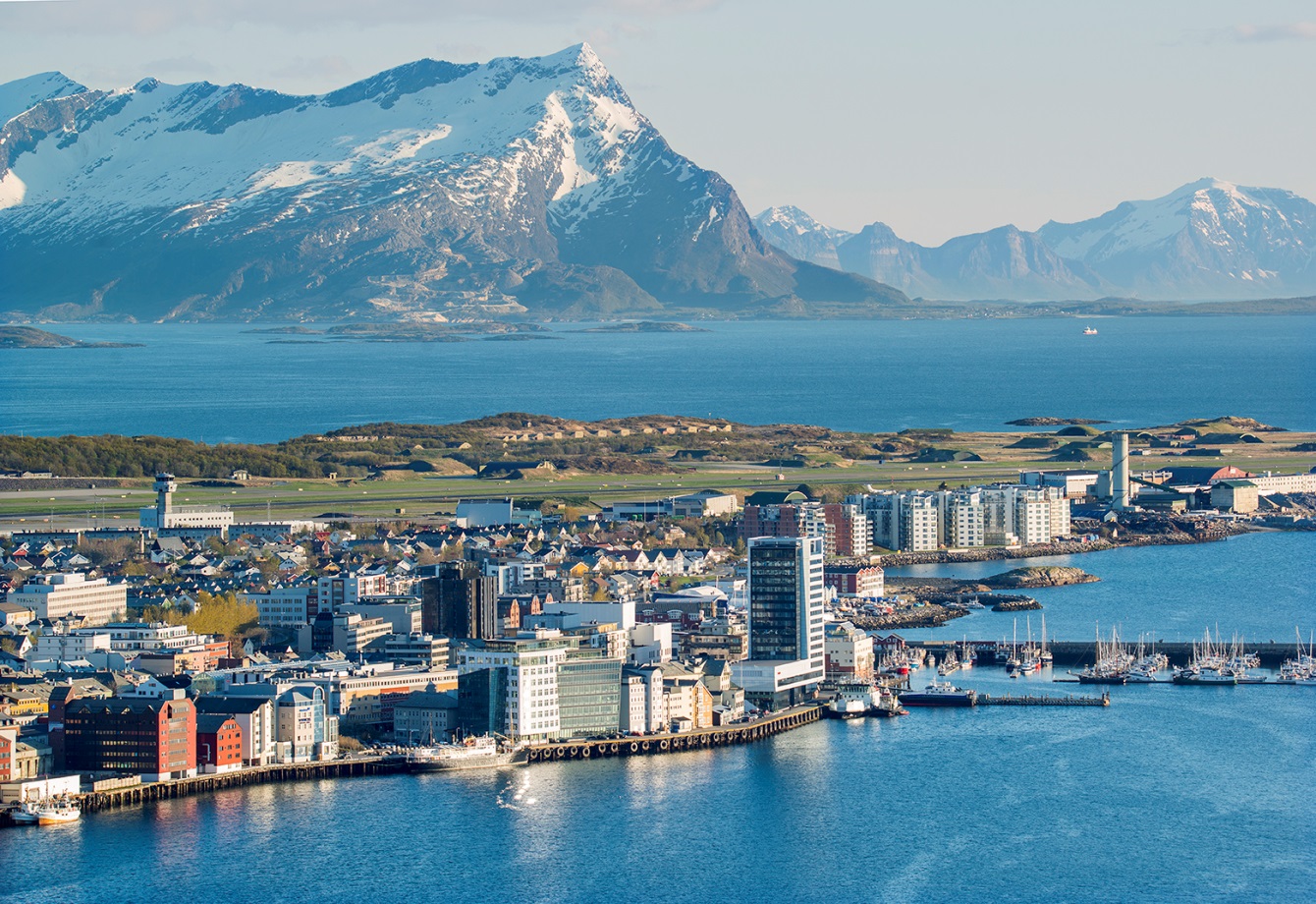   										         Foto: Scandic HavetNorsk Sykepleierforbunds landsgruppe av operasjonssykepleiere (NSFLOS) ønsker velkommen til Bodø og seminardagene i 2018, som skal avholdes på Scandic Havet fra 6.-7. september.Vårt årlige arrangement er en god anledning for deltakere og utstillere å møtes, og vi vet det er av stor betydning for begge parter. Det forventes 200 deltakere på seminardagene. Ny kunnskap og informasjon er viktig å ta med seg tilbake til hvert enkelt arbeidssted. ÅRETS TEMA: OPERASJONSSYKEPLEIE, FAG OG FRAMTID – VÅR PROFESJON I DAG OG I MORGENPROGRAMRAMMEROnsdag, 5. septemberKl. 1500 LokalledersamlingTorsdag, 6. septemberKl. 10.00 Utstillerpresentasjon i utstillingsområdet.Kl. 10.30-17.30 Seminar med faglige foredrag, innlagte pauser til utstillerbesøk i kaffepauser, samt i forkant av lunsj i hotellets restaurant.Fredag, 7. septemberKl. 10.00-15.30 Seminar med faglige foredrag og innlagte pauser til utstillerbesøk i kaffepauser, samt i forkant av lunsj i hotellets restaurant.Frie ForedragFrie foredrag er korte foredrag om forskning og /eller fagutvikling, eller fordypningsoppgave i videreutdanningen, med en varighet på ca. 15 minutter.Vi oppfordrer operasjonssykepleiere til å benytte seg av denne muligheten til å dele faglig kunnskap og erfaringer med sine kollegaer. Send en presentasjon av arbeidet på maks 350 ord til NSFLOS styret v/ leder innen 09. juni.Styret i NSFLOS velger innlegg til programmet. Ett fritt foredrag «honoreres» med gratis seminaravgift.PosterOperasjonssykepleiere oppfordres også til å presentere prosedyrer, prosjekt eller studier ved posterpresentasjon. Posters vil bli plassert sentralt i kongresslokalene under seminardagene. Kontakt Aina Hauge: aina.hauge@getmail.no hvis du ønsker å sende inn poster.En posterpresentasjon vil bli «honorert» med en reduksjon på kr. 1000,- av seminaravgiften for en deltager. Frist for innsendelse er 14. juni.PRAKTISK INFORMASJON 									            Konferansested
Scandic Havet, Tollbugata 5, 8006 Bodø,  tlf: 75 50 38 00Andre priser:ParkeringParkering på kommunale plasser ute langs gatene, gratis mellom 1600-0800 eller innendørs i Torggarasjen (rimeligst) eller Sentrumsterminalen. Mrk disse er stengt mellom 2400 og 0600.   Hvordan nå frem til hotellet fra flyplassenDet tar ca 15-20 minutter å gå fra flyplassen til hotellet. Se kartet som viser veien til sentrum.BussLinje 1 og 4 har holdeplass rett til venstre for hovedinngangen til Flyplassen. Linje 1 går hvert 10. minutt morgen og ettermiddag, utenom dette hvert 15. minutt på hverdager. Reisetid: Ca. 7 minutter fra Bodø lufthavn til sentrum. Ruteopplysninger: Ruteopplysningen NordlandTaxiTaxiholdeplass finner du rett utenfor hovedinngangen. Reisetid: Ca. 7 minutter fra Bodø lufthavn til Bodø sentrum. Forhåndsbestilling: Nordland Taxi - tlf 07550PåmeldingPåmelding til arrangementet vil skje via vår hjemmeside:www.nsflos.no eller www.sykepleierforbundet.no/faggrupper/operasjonssykepleiere. Vårt kongressbyrå, Fjell og Fjord Konferanser AS tar imot påmeldinger og kan svare for praktiske opplysninger. Kontaktpersoner er:Gunn Berge, gunn@fjellogfjord-konferanser.no  tlf: 909 55 020 for praktiske spørsmål;Silje Holte, silje@fjellogfjord-konferanser.no tlf: 63 80 65 14 for påmelding/faktura.Avbestillingsfrister:
Avbestilling før 05.08.2018 refunderes, minus et avbestillingsgebyr på kr. 500,-
Avbestilling etter 05.08.2018 gir ingen refusjon. Kun skriftlig avbestilling til Fjell og fjord konferanser blir akseptert. Benytt da denne epost-adressen: silje@fjellogfjord-konferanser.no Ta kontakt med undertegnede ved andre spørsmål til arrangementet.VELKOMMEN TIL NSFLOS SINE SEMINARDAGER I BODØ!Med vennlig hilsenAina Hauge						Hanne ZachariassenLandsgruppeleder NSFLOS				Kasserer NSFLOSE-post: aina.hauge@getmail.no				E-post: h-zacha@online.noTlf: 415 67 637						Tlf:  473 87 980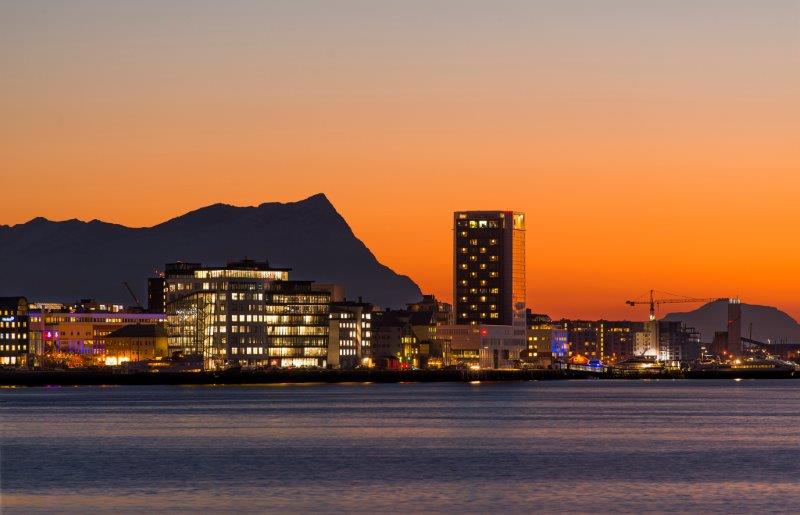 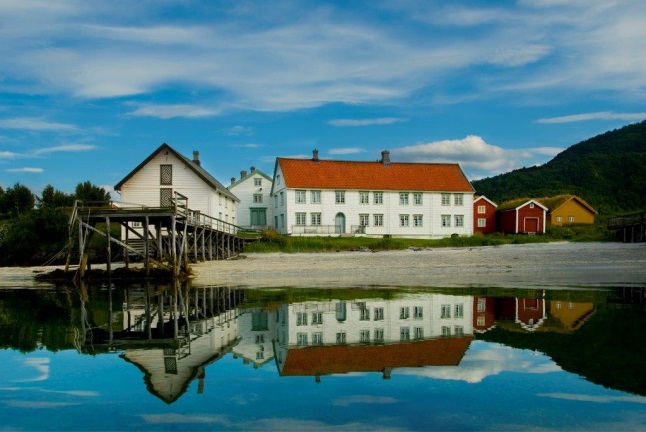   Foto:	Scandic Havet		    		    Foto: Nadia NordskottRegistreringsavgiftMedlemIkke medlemRegistrering før 15. junikr. 2300.-kr. 3300.-Registrering etter 15. junikr. 2800.-kr. 3500.-Registrering 1 dags seminarkr. 1500.-kr. 1800.-Obligatorisk dagpakke pr person pr dag, inkl lunsj, kaffe/te, samt pausematNOK  660,-Sosiale arrangementerUtflukt til Kjerringøy med bespisning onsdag, 05.09NOK  495,-Seminarmiddag torsdag, 06.09NOK  950,-Overnatting Scandic Havet Enkeltrom inkl frokost pr rom pr nattNOK 1490,-Dobbeltrom inkl frokost pr rom pr nattNOK 1690,-